令和５年４月２１日 福井県公立小中学校事務職員研究会会員の皆様福井県公立小中学校事務職員研究会会　長　　　梅　田　陽　子福井県公立小中学校事務職員研究会　令和５年度総会の書面議決について日頃から、福井県公立小中学校事務職員研究会の活動に御理解と御協力を賜り、誠にありがとうございます。さて、今年度の春季学校事務研究会および総会をオンラインにて開催いたします。これに伴い、総会での議決は、事前（出欠確認時）に書面で行い、結果を総会にて報告いたします。つきましては、下記の実施方法を御覧いただき、賛否をお示しいただきますようお願いいたします。記【実施方法】１　議事内容　　令和５年度　総会資料、総会資料補足説明を参照（HP「きらり」にも掲載）２　議決方法　下記URLにアクセスいただき、「出欠確認・書面表決書」フォームに入力してください。入力いただいた書面表決書により、賛成が過半数を超えた場合に可決とさせていただきます。　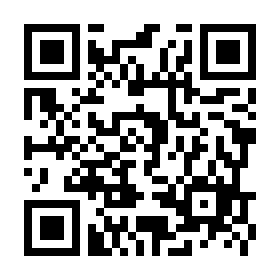 　　 https://forms.gle/bYZ7scGcdLgvtt4R7　　　　　　　　　　 ※Googleフォームでの提出が難しい方は、書面表決書を下記アドレスまで送信してくださいEmail  ko-mihara-10@eiheiji-ed.jp   (議長アドレス)   ３　提出期限　　　　４月２８日（金） ※出欠確認〆切と同日４　その他（１）書面議決の結果につきましては、5月１８日（木）春季学校事務研究会　総会にて報告させていただきます。（２）「総会資料」や「会員名簿」等は、ホームページきらりに掲載しておりますので、ダウンロードをお願いします。（パスワードはHP「きらり」と同じです）　 ※ホームページ掲載資料　　　　　①令和５年度　総会資料、総会資料補足説明　　　　　②令和５年度　県事研会員名簿（5月1日頃掲載予定）           総会で承認後、（案）を外して再掲します　　　　　③令和５年度　研究要領・研修要項（３）御不明な点があれば、下記まで御連絡をお願いします。　　　　　　　　　　　　　　　　　　　　　　　　県事研事務局長　坂田　真紀子福井市東郷小学校　TEL  : ０７７６－４１－０００３　【メール送信用】　　※Googleフォームが利用できない方のみ、この用紙にて送信ください春季学校事務研究会　出欠確認・書面表決書フォーム【春季学校事務研究会】　　    「　出席　・　欠席　」【初任者研修会】＊該当者のみ　　　「　出席　・　欠席　」【書面表決書】福井県公立小中学校事務職員研究会議長様令和５年度　福井県公立小中学校事務職員研究会総会（書面議決）について、次のとおり議決に関する権限を行使します。（※各議案について、「　　」に「賛成」「反対」のどちらかをお選びください）　令和４年度　事業報告　　　・・・・・　　 「　賛成・反対　」　　　令和４年度　会計報告　　　・・・・・　　 「　賛成・反対　」　役員改選　　　　　　　　　　　　・・・・　　　「　賛成・反対　」　令和５年度　事業計画（案）　・・・・　　　「　賛成・反対　」　令和５年度　予算（案）　　　・・・・・　　　「　賛成・反対　」　　　⑥【意　見】（※御意見がありましたらお書きください。）○支部名　　　　　　　　　　　○学校名　　　　　　　　　　　○学校コード　　　　　　　　　　○氏　名　　　　　　　　　「　　　　　　　　　　　　　　　　　支部　」「　　　　　　　　　　　　　　　　　学校　」「　　　　　　　　　　　　　　　　　　　　　」「　　　　　　　　　　　　　　　　　　　　　」